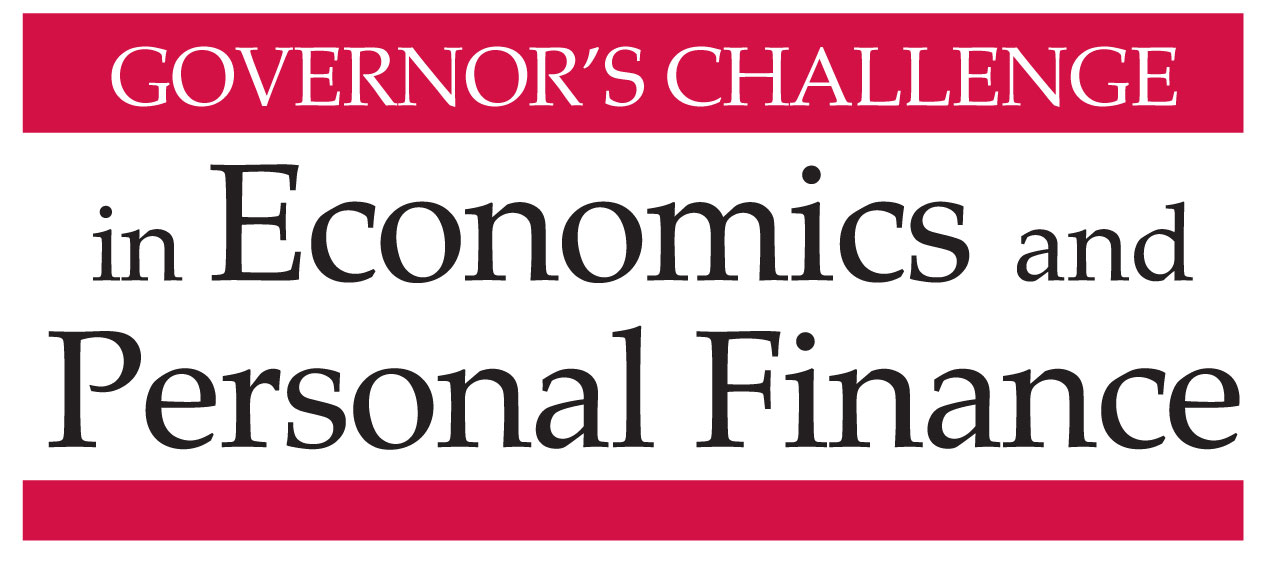    Virginia Commonwealth University Student Commons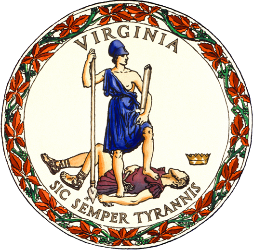         Wednesday, April 26, 2017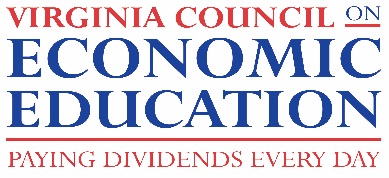 AGENDA9:00-9:30am		Registration and refreshments in James River Terrace - Teams report to their rooms  9:30-11:25		Personal Finance Challenge – Forum Room Host:  Barbara Haynes, VCEE Economic Education Consultant Group 1 – Shockoe RoomHost: Rebecca Booth, Director, Center for Economic Education at Lynchburg CollegeJudges:  Patricia Gordon, Fiduciary Controls And Grants, GRASP    Mark Newfield,  CFP®, Newfield Financial SolutionsJoey Stemmle, CFP®, Financial Advisor, Riverstone Wealth Advisory GroupTime keeper: Omar Kemp, Foresters Financial Services Group 2- Canal RoomHost: Dr. Cheryl Ayers, Associate Director, Virginia Tech Center for Economic EducationJudges:  John McFarland, CFP®, Coordinator of Financial Planning, VCU School of BusinessWilliam Moore, CFP®, Wealth Benefits Manager, Northwestern MutualDr. David Upton,  CFA® Emeritus Professor of Finance, VCU School of BusinessTime keeper: Dr. Tricia Jacobs, CTE Coordinator for Curriculum and Instruction, VDOE  9:30-11:20		Adam Smith Economics Challenge – Richmond SalonsHosts: Dr. Stephen Day, Director, VCU Center for Economic Education;  9:30-11:20		David Ricardo Economics Challenge –Virginia Rooms  Hosts: Ruth Cookson, Program Manager, ODU Center for Economic EducationRachel Powell, Program Coordinator, GMU Center for Economic Education 11:30-12:20pm	David Ricardo Division – Commons Theater  Welcome and announce winning teams:  Daniel Mortensen, Executive Director, VCEEOnline Regional Winners Recognized: Nathalie Molliet-Ribet, Deputy Secretary of Education, Office of the GovernorQuiz Master:  Judy Pahren, Senior Vice President, Capital One  Judges: Nicholas Haltom, Director, Economic Education, Federal Reserve Bank of RichmondDr. Edward Millner, Professor , Department of Economics, VCU School of BusinessDr. Carol Scotese, Chair, Department of Economics, VCU School of Business  Presentation of Awards:  Nathalie Molliet-Ribet, Deputy Secretary of Education, Office of the Governor12:20-12:50		Lunch: Students, Richmond Salon rooms/ Music / Prize Drawings				Teachers and adult guests have lunch in Virginia Rooms 12:50			TAKE YOUR SEATS FOR CONTINUATION OF CHAMPIONSHIP ROUNDSin the Commons Theater   12:55-1:40	Personal Finance Division Online Regional Winners Recognized:   Dr. Tricia Jacobs, CTE Coordinator for Curriculum and Instruction, VA Department of Education Championship Round Master of Ceremony: Judy Pahren, Senior Vice President, Capital One Judges:  Wendell B. Fuller, CFP®, NAPFA-Registered Financial Advisor, Fuller Wealth AdvisorsLeon L Litz, MBA, Agency Owner/CEO, State Farm Insurance and Financial Services   Judith Sams, Business & Information Technology Specialist, VA Dept. of Education1:40-2:30	Adam Smith Division  Online Regional Winners Recognized:  Dr. Tricia Jacobs, CTE Coordinator for Curriculum and Instruction, VA Department of EducationChampionship Round Quiz Master:  Dr. Carol Scotese, Chair, Department of Economics, VCU School of BusinessJudges: Nicholas Haltom, Director, Economic Education, Federal Reserve Bank of RichmondDr. Oleg Korenok, Associate Professor of Economics, VCU School of BusinessDr. Fletcher Mangum, Managing Partner, Magnum Economics, LLC Presentation of Adam Smith and Personal Finance Awards:  Chris Saneda, Sr. EVP/Data and Digital Innovation, Virginia Credit Union2:30pm			AdjournWe gratefully acknowledge financial support for the Governor’s Challenge provided by: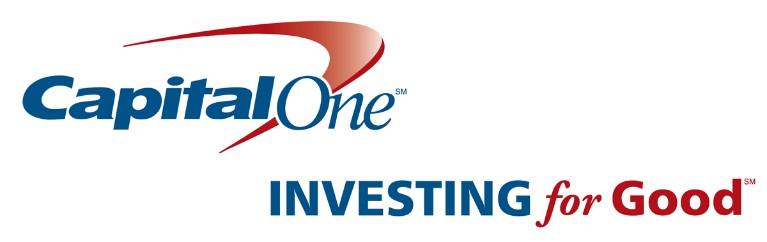 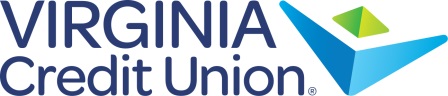 